Lesson 2 Practice ProblemsThe table represents the relationship between a length measured in meters and the same length measured in kilometers. Complete the table.Write an equation for converting the number of meters to kilometers. Use  for number of meters and  for number of kilometers.Concrete building blocks weigh 28 pounds each. Using  for the number of concrete blocks and  for the weight, write two equations that relate the two variables. One equation should begin with  and the other should begin with .A store sells rope by the meter. The equation  represents the price  (in dollars) of a piece of nylon rope that is  meters long.How much does the nylon rope cost per meter?How long is a piece of nylon rope that costs $1.00?The table represents a proportional relationship. Find the constant of proportionality and write an equation to represent the relationship.Constant of proportionality: __________Equation: (From Unit 5, Lesson 1.)Jada walks at a speed of 3 miles per hour. Elena walks at a speed of 2.8 miles per hour. If they both begin walking along a walking trail at the same time, how much farther will Jada walk after 3 hours? Explain your reasoning.(From Unit 2, Lesson 18.)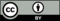 © CC BY Open Up Resources. Adaptations CC BY IM.meterskilometers1,00013,50050075123110124